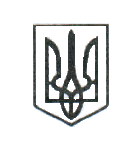 ЛЮБОТИНСЬКА МІСЬКА РАДА                                                            ХАРКІВСЬКА ОБЛАСТЬ                                                                                             СЕСІЯ ___ СКЛИКАННЯРІШЕННЯПро затвердження проєкту землеустрою та передачу у приватну власність земельної  ділянки гр. Хмєль Сергію Вікторовичу               Розглянувши заяву гр. Хмєль Сергія Вікторовича, який зареєстрований за адресою: ХХХХХХХ Баранове, Валківського р-н., Харківської області  з проханням затвердити проєкт землеустрою щодо відведення земельної ділянки та передати у приватну власність земельну ділянку  загальною площею 0,1200 га для індивідуального садівництва  в м. Люботин, вул. Петрівська, 29,  Харківської області,  керуючись ст.ст. 26, 50 Закону України  «Про землеустрій», ст.ст. 12, 122, 186 Земельного Кодексу України, ст. 26 Закону України  «Про місцеве самоврядування   в Україні»,  Люботинська міська рада                                                          В И Р І Ш И Л А :1. Затвердити проєкт землеустрою щодо відведення земельної ділянки у власність     гр. Хмєль Сергію Вікторович для індивідуального садівництва яка розташована за адресою: м. Люботин, вул. Петрівська, № 29 Харківської області. 2.  Передати безоплатно у приватну власність гр. Хмєль Сергію Вікторовичу земельну ділянку (кадастровий номер 6311200000:25:047:0020) загальною площею  0,1200 га  із  земель комунальної власності територіальної громади, категорії сільськогосподарського призначення для індивідуального садівництва, розташовану за адресою: вул. Петрівська, 29 м. Люботин, Харківської області.  3.  гр. Хмєль С.В.:3.1. Подати заяву про державну реєстрацію права власності на земельну ділянку відповідно до вимог чинного законодавства.3.2. Земельну ділянку використовувати за цільовим призначенням.4.  Територіальному органу із земельних ресурсів внести зміни до земельно-кадастрової документації.           5.   Контроль за виконанням даного рішення покласти на постійну депутатську комісію з питань містобудування, будівництва, земельних відносин та охорони природи.  Міський голова                                                                                 Леонід ЛАЗУРЕНКО____________________№___________________                  проєкт 